2.1.Tarihsel Gelişim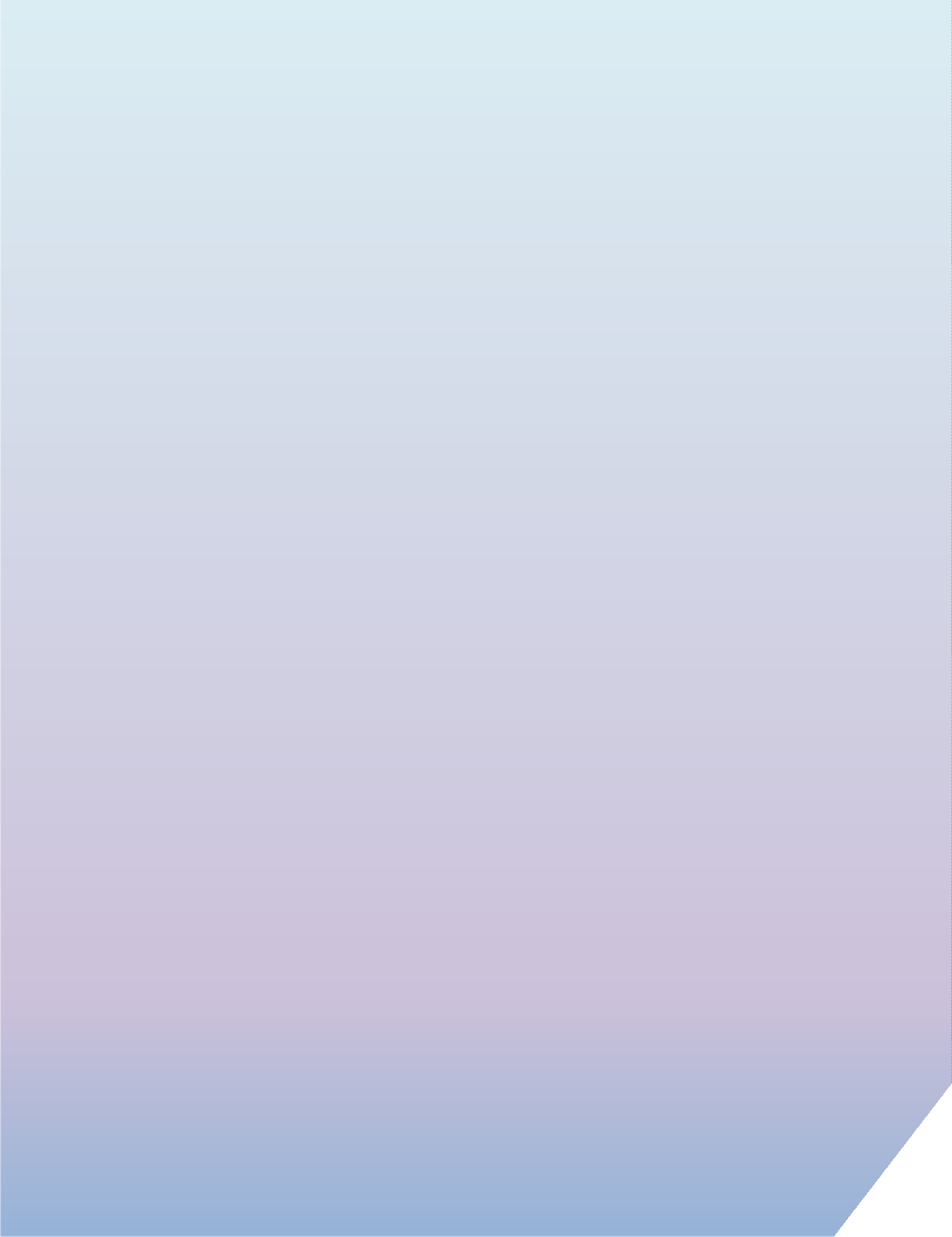 Okulumuz 1932 yılında 2 oda ve1 lojmanla" İLK MEKTEP" adı altında Eğitim ve Öğretime başlamıştır.1938 yılında aynı binaya kerpiçten 3 dershane daha eklenmiş ve okulun adı "BARUT İLKOKULU" olarak değiştirilmiştir.1950'de bu binalar yıkılarak 5derslikli ilkokul olarak yeniden yapılmış ve hizmete devam etmiştir.1958 yılında" ŞEVKİ ATA BARUT İLKOKULU" (O zamanın fabrika müdürünün okula olan hizmetleri nedeniyle bu isim verilmiştir).1961yılında" BARUT FABRİKASI İLKOKULU" adını almıştır.1971 yılında o zamanın fabrika müdürü Sayın Metin EROL' un okula önem vermesi ve ileriyi görmesi nedeniyle bugünkü içinde bulunduğumuz 8 derslikli modern binayapılmıştır.1998-1999 Eğitim Öğretim yılında 8 yıllık Zorunlu Eğitimin kabul edilmesi ile birlikte okulumuz Barut İlköğretim Okulu adını almıştır.2012 yılına kadar bu şekilde eğitim öğretim faaliyetlerini sürdüren okulumuz 6287 sayılı Kanunun Kabulü ile 4+4+4 eğitim sistemine geçiş ile birlikte okulların dönüşümüne bağlı olarak okulumuza İLKOKUL statüsü verilmiş ve okulumuz BARUT İLKOKULU adını almıştır.2017 – 2018 Eğitim – Öğretim yılı itibari ile 40’ı anasınıfı öğrencisi olmak üzere toplam	192 öğrenci ile eğitim öğretime devam etmektedir.2019-  2020 ve 2020 - 2021 Eğitim öğretim yılları Covid -19 Salgını nedeniyle Yüz yüze eğitime ara verdiğimiz , zaman zaman hibrit uygulamalar ile geçen bir dönem olarak tarihteki terini almıştır.2021 - 2022 Eğitim öğretim yılında 25' i ana sınıfında olmak üzere toplam 162 öğrenci öğrenime devam etmektedir. Okulumuz bu eğitim öğretim yılında 23 Nisan Ulusal Egemenlik ve Çocuk Bayramı İlçe Programında görev almış ve tüm öğrencilerimizin katıldığı '' Şenliğimiz Var'' adlı gösteri ile programa büyük bir renk katmıştır.